Anmeldung für das Traktorentreffen in Kienberg 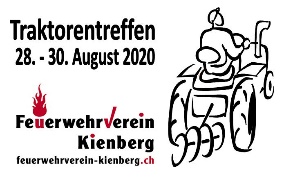 vom 28. bis 30. August 2020 in Kienberg SOName	Vorname					Strasse	PLZ OrtTelefon	E-Mail	Traktor		Einachser		Marke	TypJahrgang	PS 		Zylinder		Gewicht		kg Ich übernachte im eigenen Camper/Anhänger (Dusche in der Mehrzweckanlage)  Ich übernachte in der Zivilschutzanlage auf dem Festgelände (inkl. Dusche) Frühstück/Brunch am Sonntag: Anzahl Personen _______Bitte pro Ausstellungsobjekt eine Anmeldung ausfüllen und einsenden an:Christian Schneider, Gwiedemgut 37, 4468 Kienberg SO oder via Mail:  schneider-chr@bluewin.chAnmeldungen bis zum 31.07.2020 erhalten eine Erinnerungsplakette.- - - - - - - - - - - - - - - - - - - - - - - - - - - - - - - - - - - - - - - - - - - - - - - - - - - - - - - - - - - - Anmeldung für das Traktorentreffen in Kienberg vom 28. bis 30. August 2020 in Kienberg SOName	Vorname					Strasse	PLZ OrtTelefon	E-Mail	Traktor		Einachser		Marke	TypJahrgang	PS 		Zylinder		Gewicht		kg Ich übernachte im eigenen Camper/Anhänger (Dusche in der Mehrzweckanlage)  Ich übernachte in der Zivilschutzanlage auf dem Festgelände (inkl. Dusche) Frühstück/Brunch am Sonntag: Anzahl Personen _______Bitte pro Ausstellungsobjekt eine Anmeldung ausfüllen und einsenden an:Christian Schneider, Gwiedemgut 37, 4468 Kienberg SO oder via Mail schneider-chr@bluewin.chAnmeldungen bis zum 31.07.2020 erhalten eine Erinnerungsplakette.